Дидактические игры по сенсорному развитию детей раннего возраста.Автор Мильяненко В.Г.Москва 2014                                                                                                               Цель игры: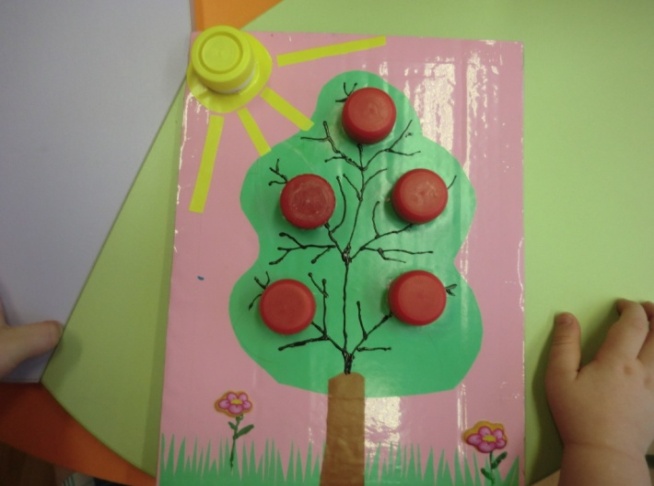 Развитие сенсорного восприятия,Развитие мелкой моторики пальцев рук.Игровой материал:Пособие представлено в виде  игрового панно с изображенной яблонькой, в панно проделаны отверстия, в которые вставлены горловины от бутылок, к которым прикручиваются крышки (яблочки).Ход игры:Воспитатель предлагает детям панно с изображенной на ней яблонькой, и контейнер с крышками разных цветов, ребенку предлагается подобрать яблочки определенного цвета (красные, желтые). Дети берут крышки и прикручивают их к горловинам.Будем с крышками играть, Разные яблочки собирать.                                     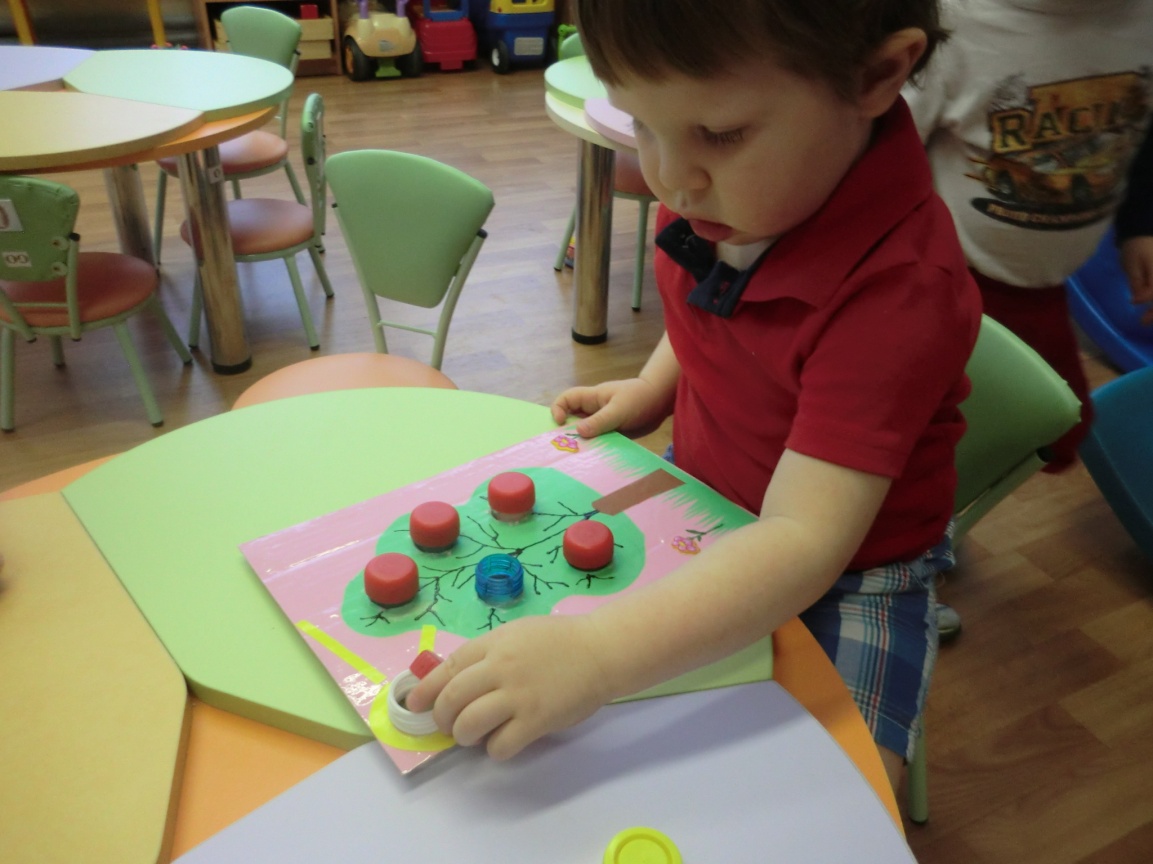 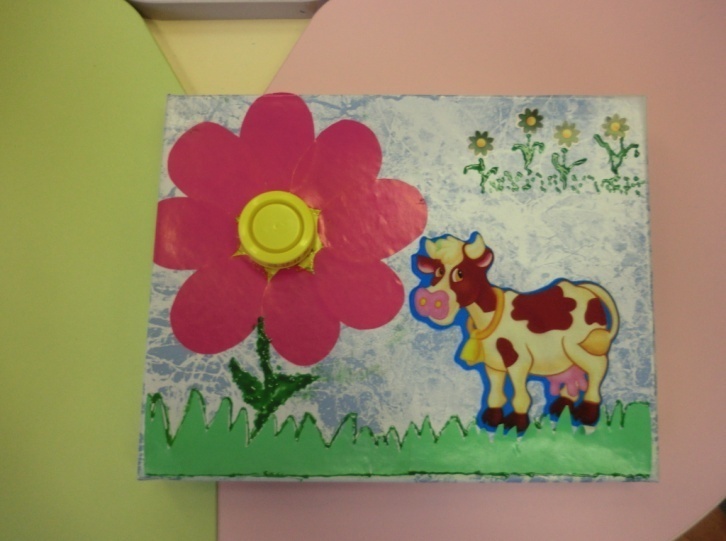 Цель игры:Развитие сенсорного восприятия,Развитие слухового внимания,Развитие мелкой моторики пальцев рук.Игровой материал:Представлены  панно с изображением шариков, цветов, и т.д. В нем находятся отверстия, в которые вставляются горловины от бутылок и дети прикручивают крышки.Ход игры:Воспитатель с детьми рассматривают картинку с изображением цветов, и обращают свое внимание на то, что у цветов нет серединки, он предлагает ребятам подобрать крышку, соответствующую по цвету каждому цветочку, и прикрутить ее к  горловине.   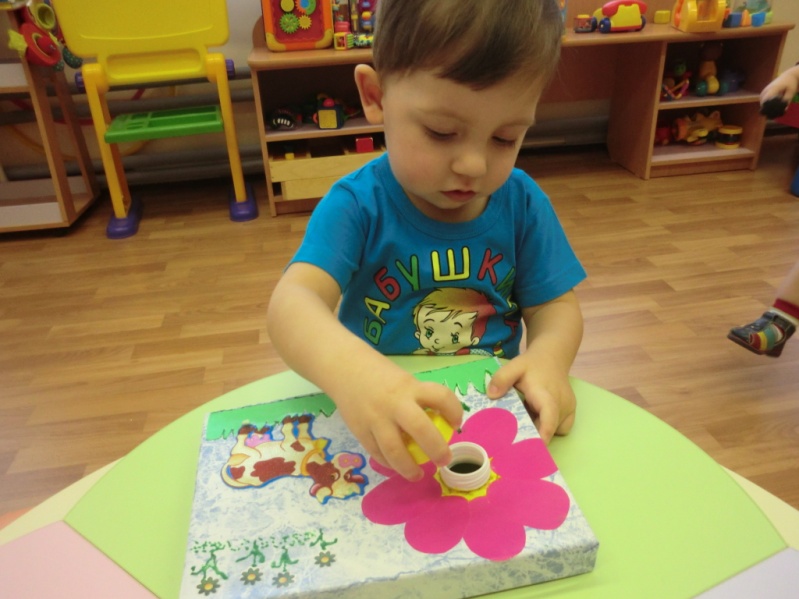 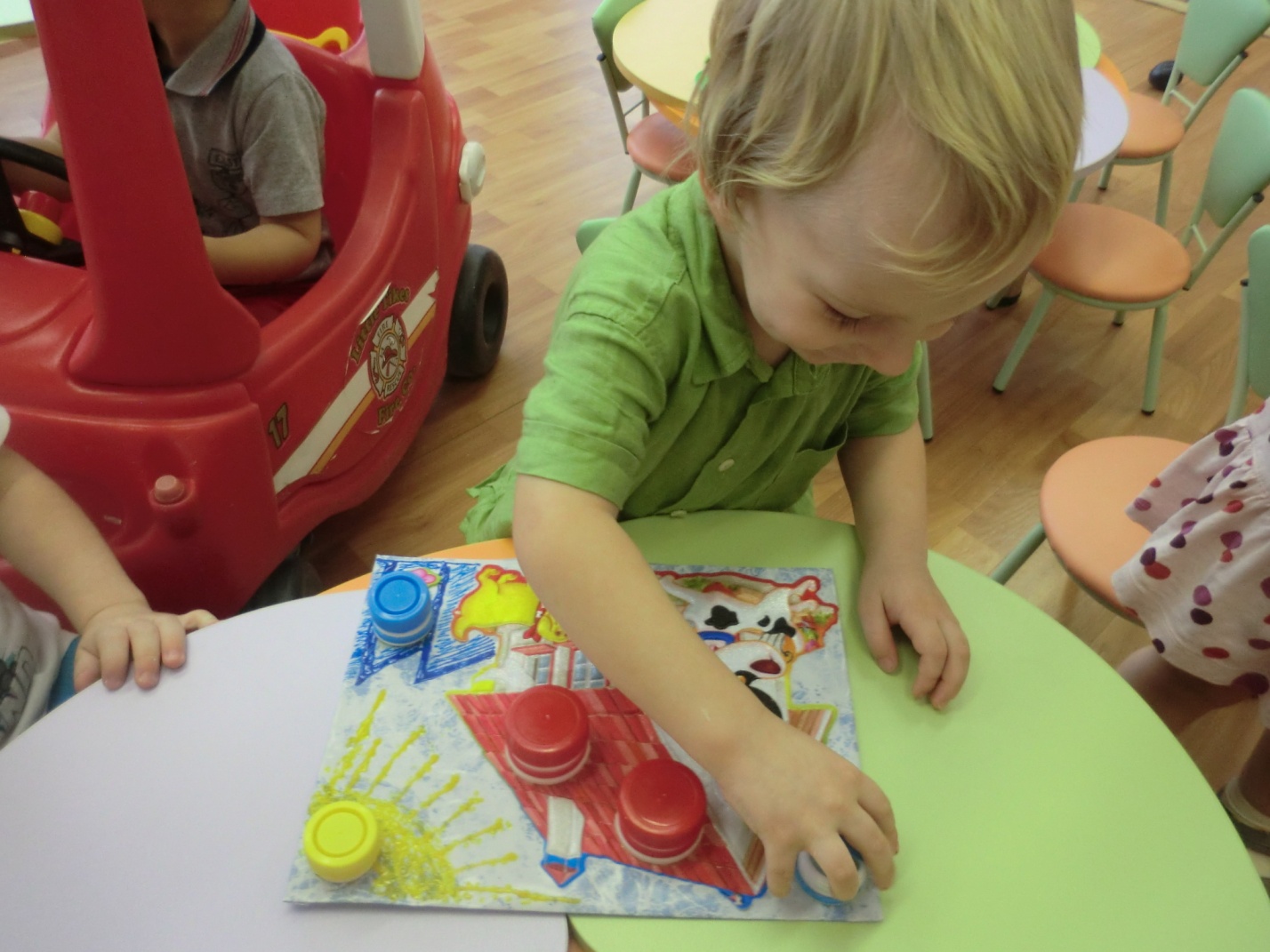 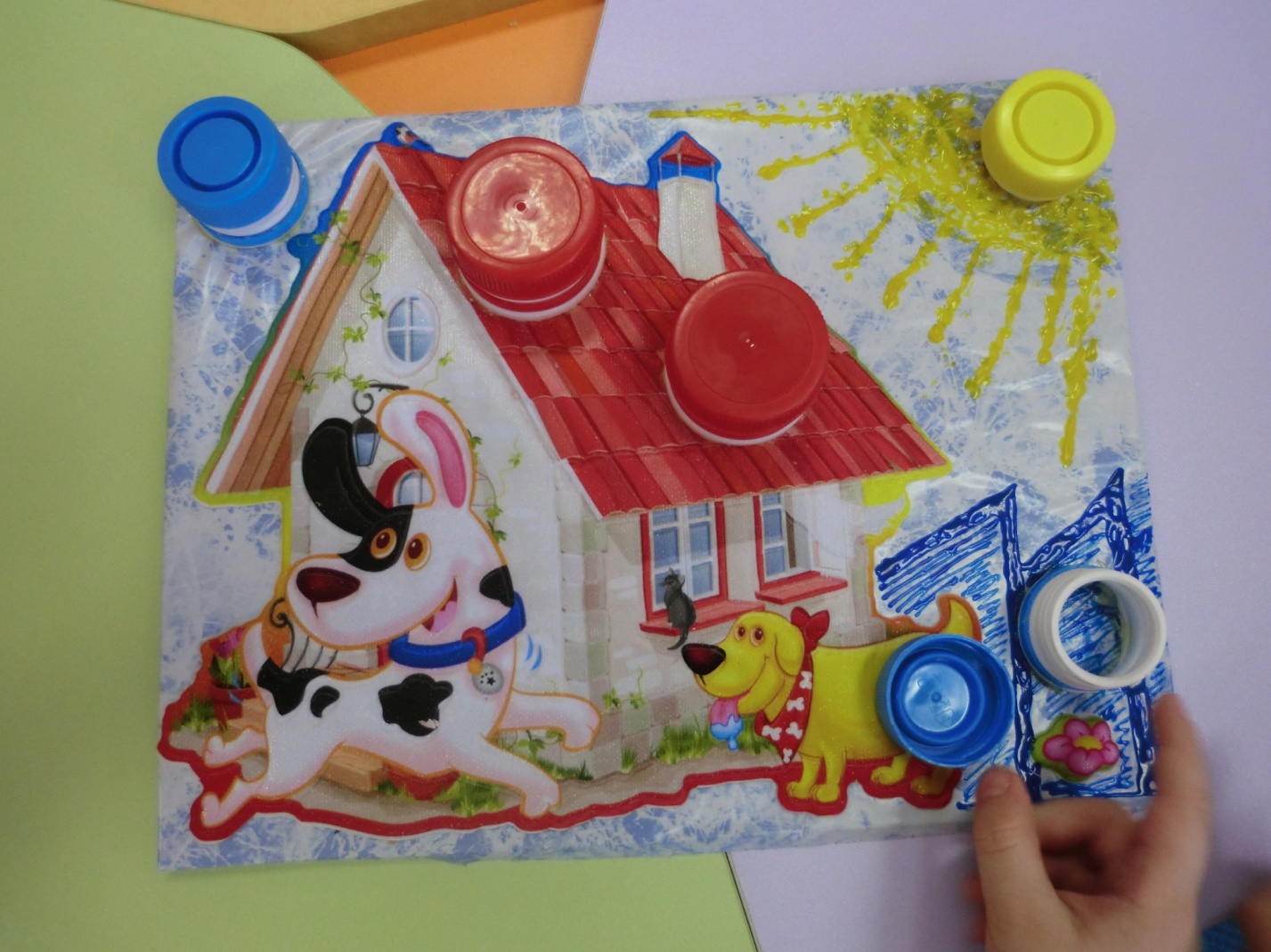 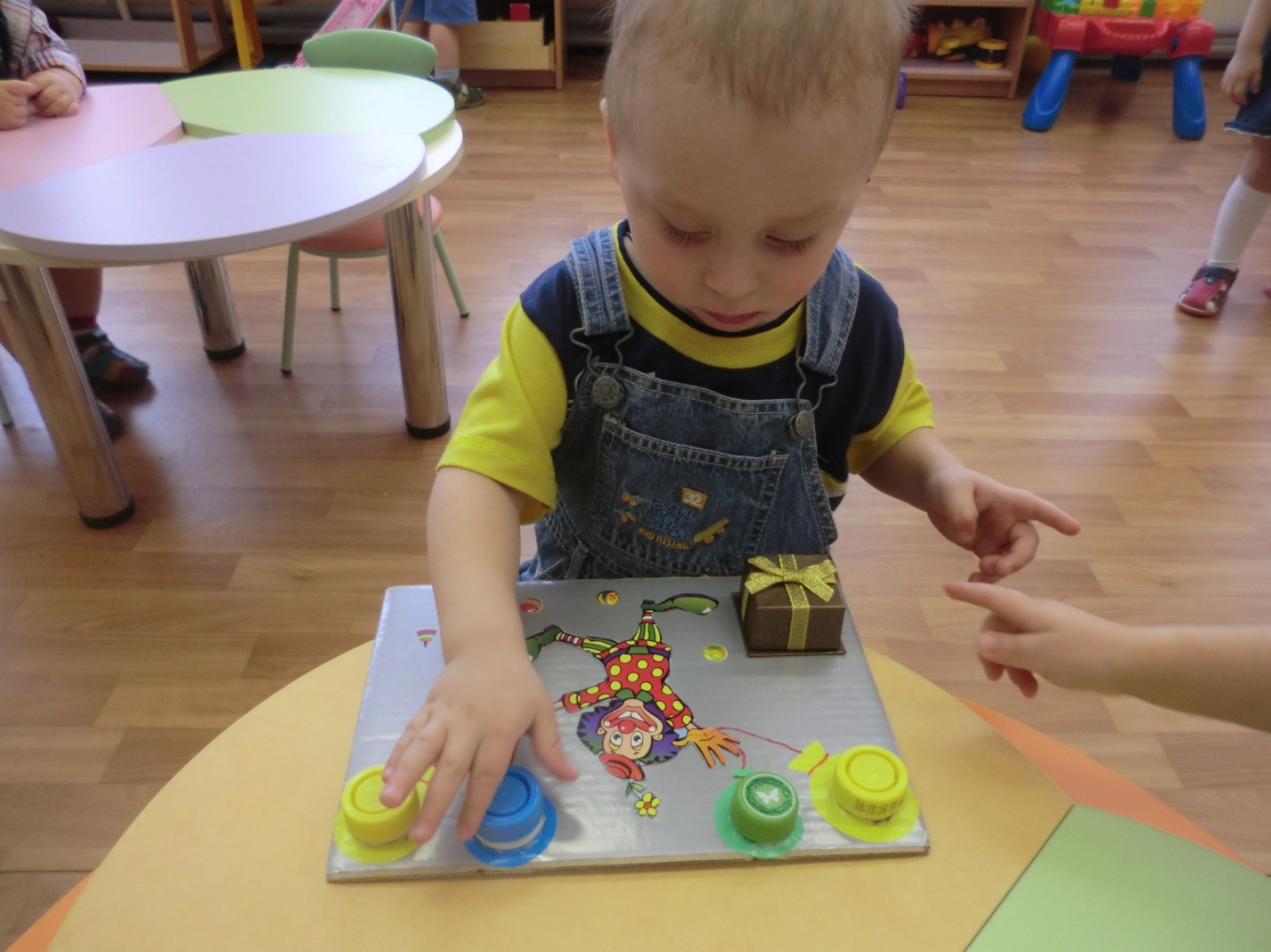 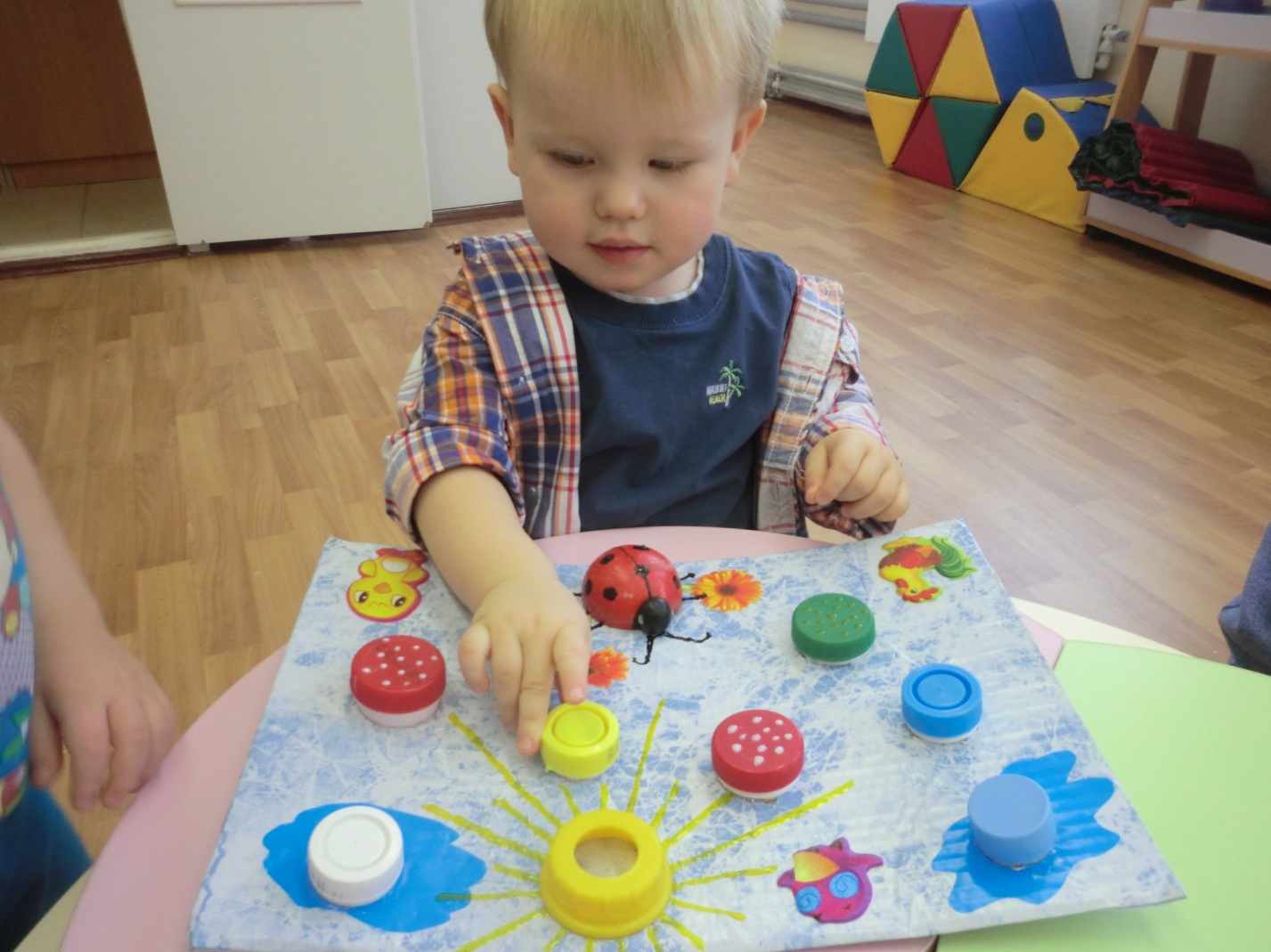 Цель: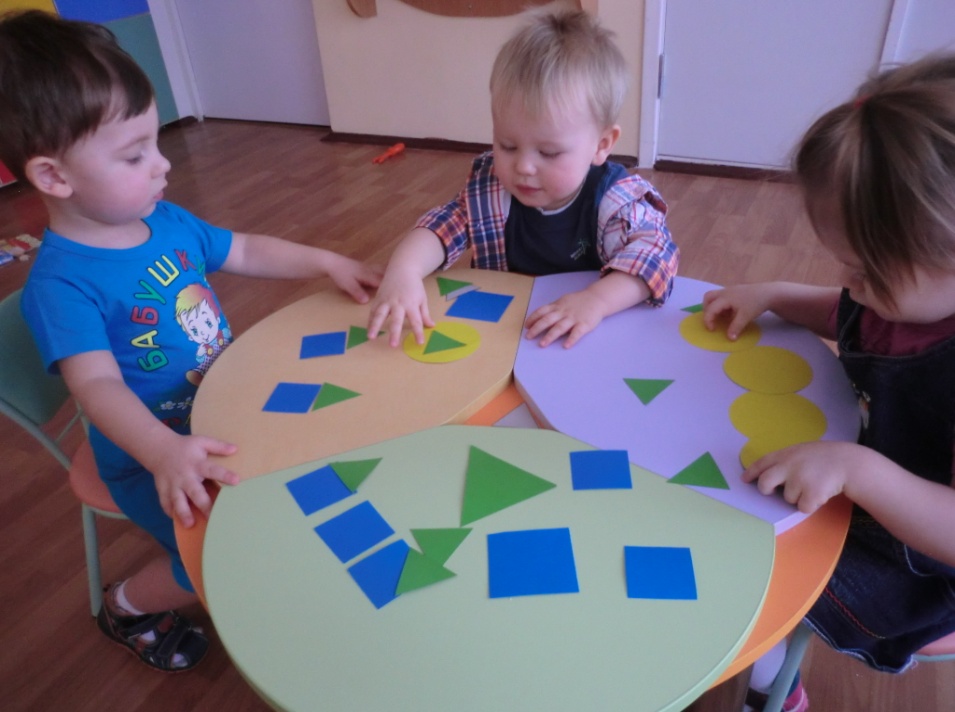 Воспитывать умение у  детей группировать предметы по форме.Игровой материал:Вырезанные из плотного материала геометрические фигуры 4 основных цветов.Ход игры:Детям предлагаются геометрические фигуры – круг, треугольник, квадрат. Взрослый называет их. Просит детей найти предметы в комнате или на улице, похожие на эти фигуры. По возможности дает детям обвести руками по контуру эти предметы (мяч, обруч, кубик, тарелку, аквариум и т.д.). 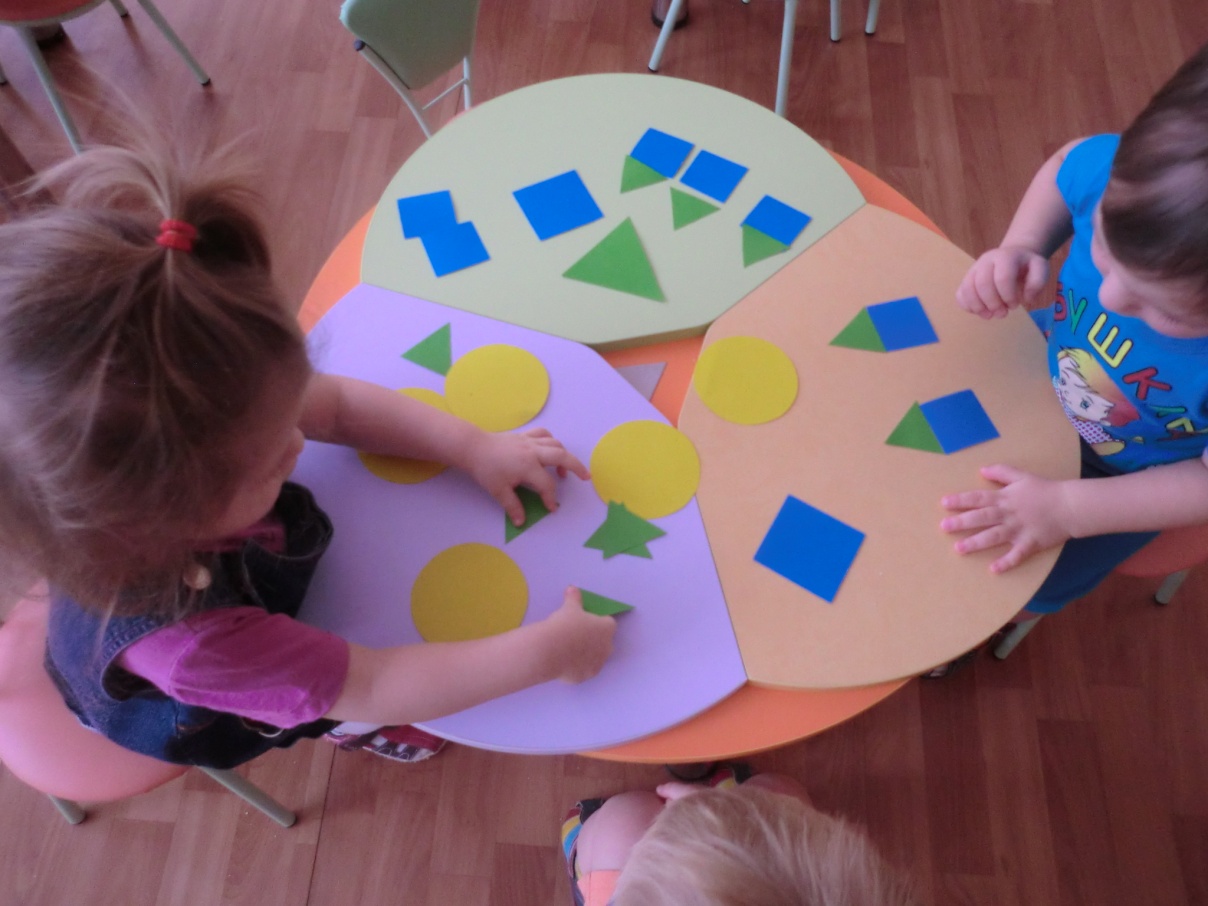 Цель игры: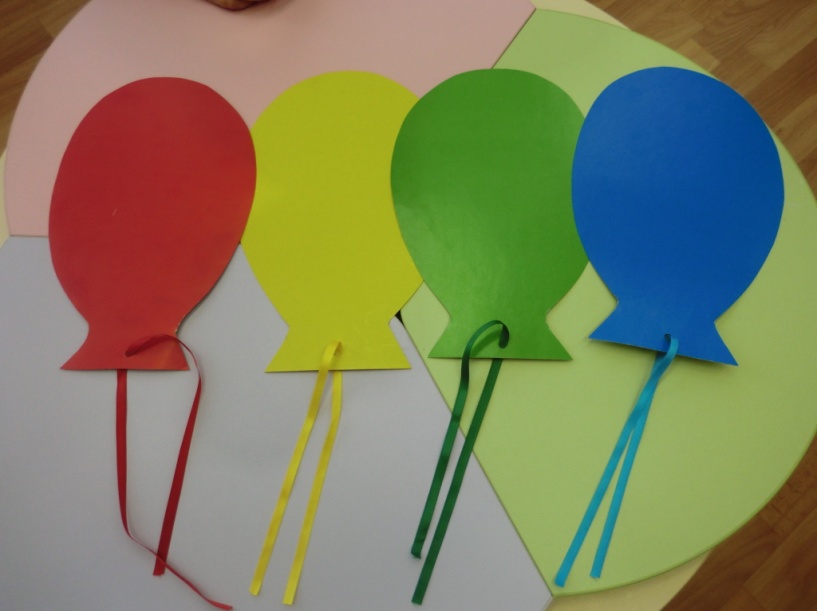 Развитие умения узнавать и называть цвета,Развитие мелкой моторики пальцев рук.Игровой материал:Плоские шарики 4 основных цветов, и  4 ленты аналогичных цветов к ним.Ход игры:Воспитатель показывает детям четыре воздушных шарика основных цветов и четыре ленточки таких же цветов к ним. Детям предлагают попробовать к каждому шарику подобрать ленточку того же цвета.Красный, желтый, голубой,Шар выбирай себе любой.Чтобы шарик удержать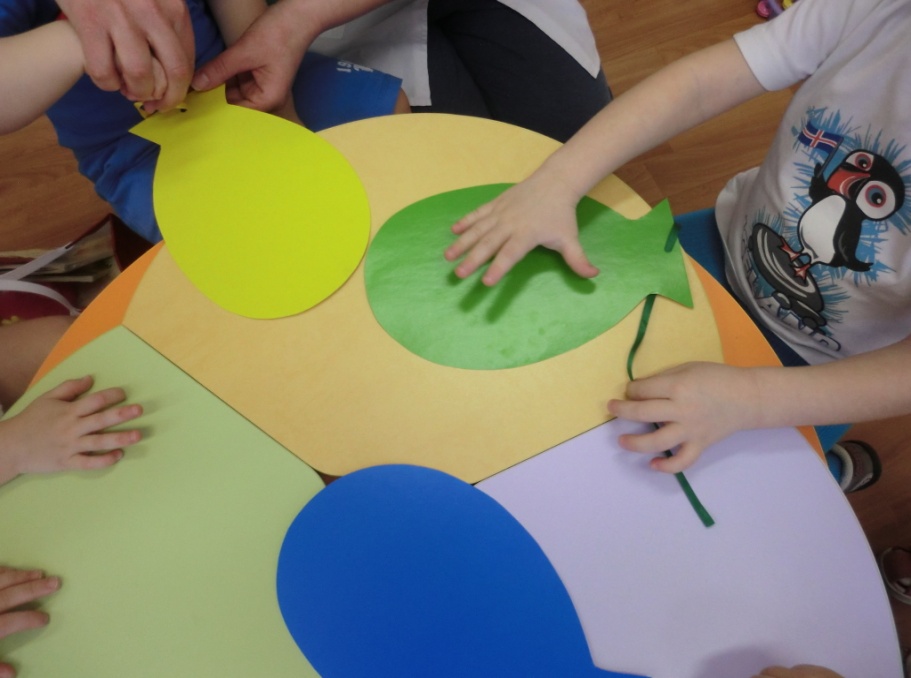 Нужно ленту привязать,Мы в руки ленточки возьмемИ шар по цвету им найдем.Цель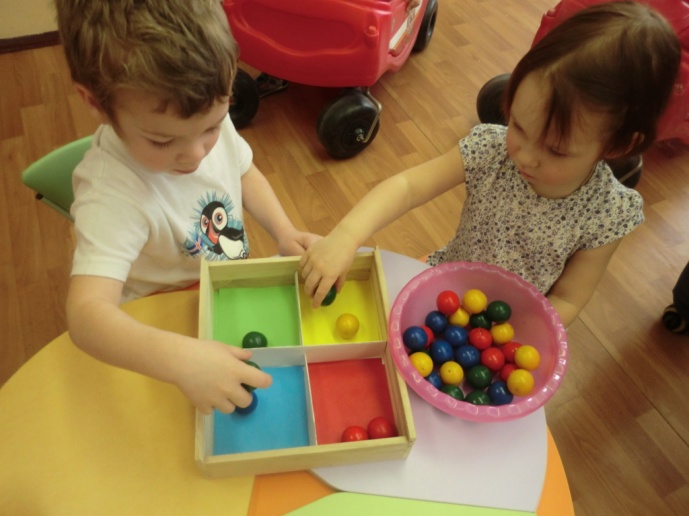 Развитие умения узнавать и называть цвета.Развитие мелкой моторики пальцев рук.Игровой материал:Представлено полотно, разделенное на 4 сектора, разного цвета, к нему прилагаются шарики, каждый из которых соответствует определенному цвету сектора.Ход игры:Воспитатель показывает ребенку панно разделенное на 4 сектора разного цвета, он рассказывает, что это домики для шариков. Воспитатель обращает внимание на то, что каждый шарик живет в домике своего цвета, и просит детей помочь найти шарику домик.Взялись цвета мы изучатьНу и с чего же нам начать?Есть чудо шарики у нас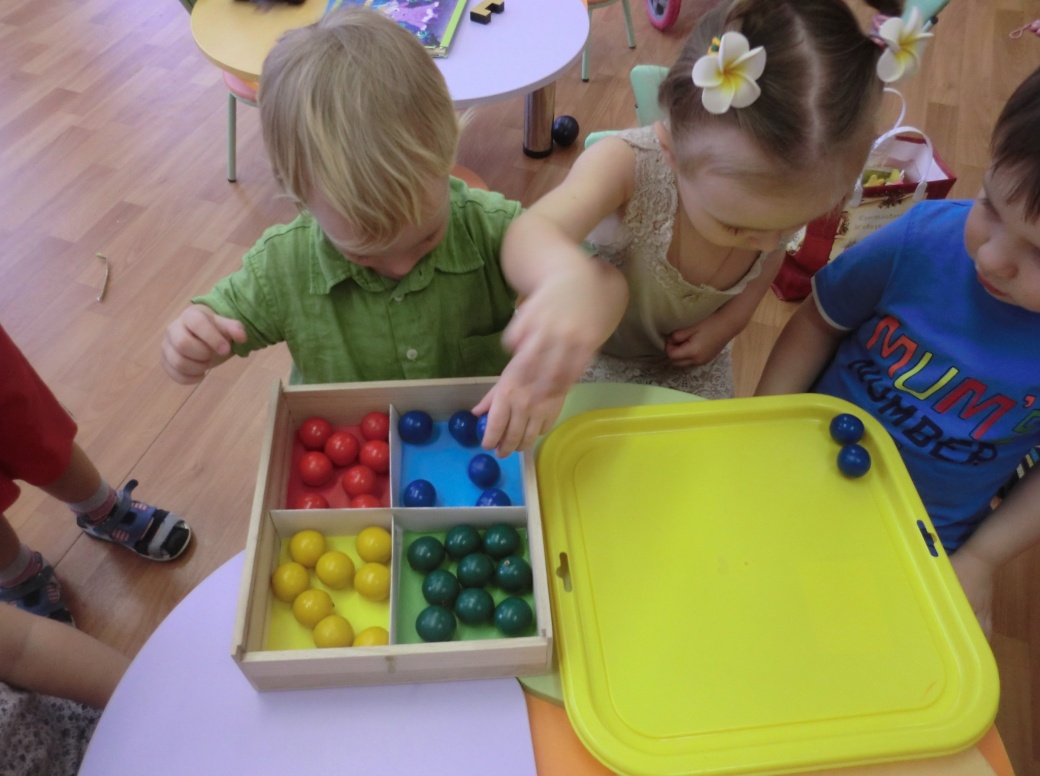 Помогут нам они сейчасМы в руки шарики возьмёмИ дом по цвету им найдем.